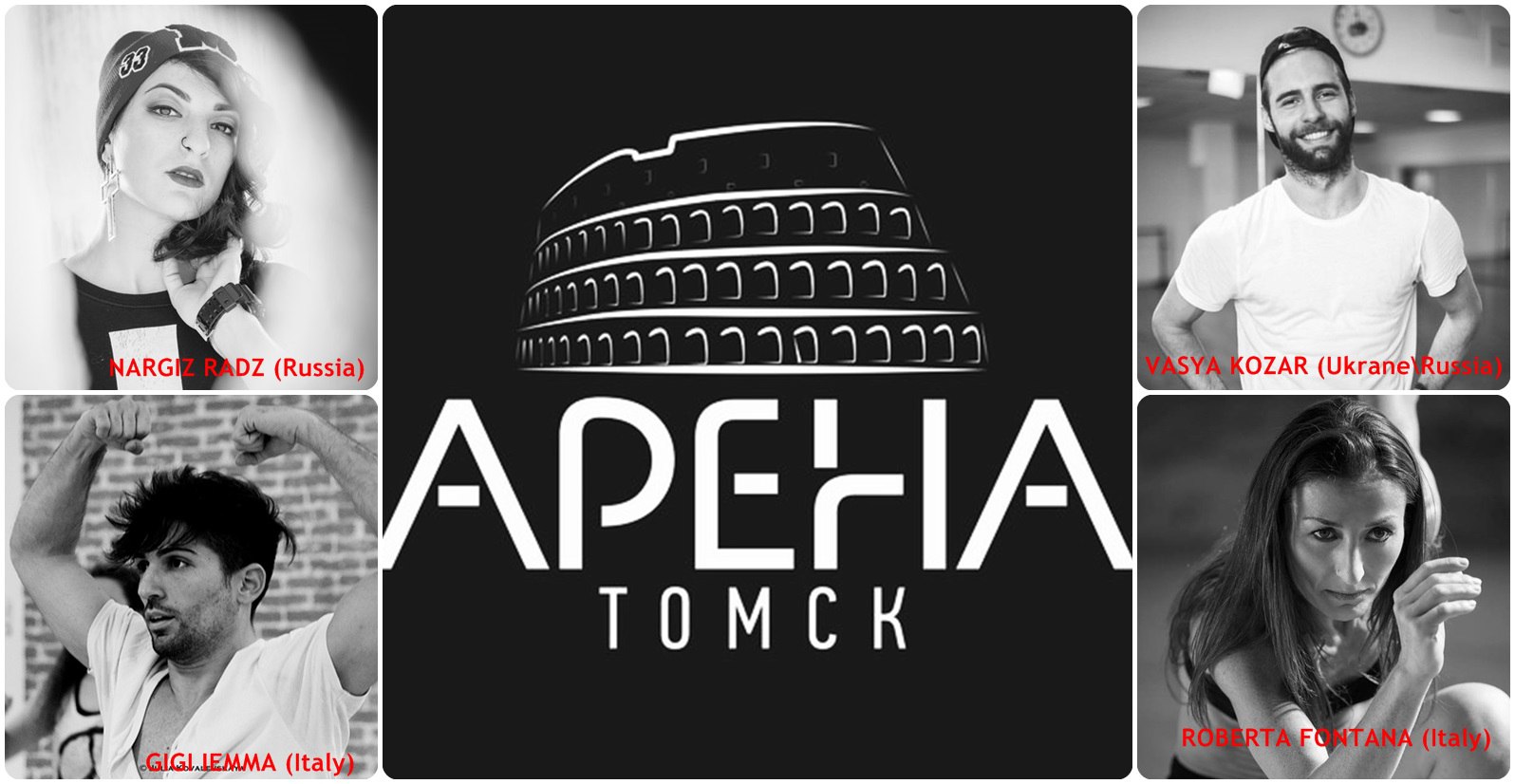 Информационное письмоо проведении  международного фестиваля-конкурса народной и современной хореографии «АРЕНА ТОМСК» Учредитель и организаторы:- Департамент по молодёжной политике, физической культуре и спорту Томской области;- Управление делами молодёжи администрации Города Томска;- Управление культуры Администрации города Томска; - Департамент образования Администрации города Томска;- Школа танцев «Атмосфера»                                                               Цели и задачи: -	выявление и поддержка талантливых исполнителей и творческих коллективов;-	популяризация современных танцев, современной и народно-сценической хореографии. -         популяризация среди молодёжи здорового, активного образа жизни-         формирование представления о Томске как о центре молодёжной культуры                                                          Сроки проведения.         Фестиваль-конкурс проводится с 9 по 13 декабря 2015 года на территории муниципального образования «Город Томск»:- Обучающие программы, обучающие мастер – классы, конференции, круглые столы проходят на протяжении всего Форума (дата и точное время сообщается дополнительно).- Этапы проведения конкурсной программы:12 декабря отборочный тур с 9.00. до 22.00., 13 декабря Интерактивные творческие площадки для детей и взрослых 12.00-15.00. Гала-концерт 15.00-18.00.                                                              Места проведения.          Образовательная программа: школа танца «Атмосфера» ул. Сибирская, 29\1.Отборочный тур: Актовый зал Томского государственного педагогического университета пр. Комсомольский, 75. Гала-концерт: Большой концертный зал Томской областной филармонии пр. Ленина, 12а.                                                Танцевальные дисциплины.- Народно-сценический танец;- Стилизованный народный танец;- Современная хореография (джаз, модерн, контемпорари);- Эстрадная хореография;- Стрит денс шоу.                                                                          Формы.•	Соло и дуэты; •	Малые группы (3-5 человек);•	Ансамбли (от 6 человек).                                                 Возрастные группы участников.Дети  -  до 8-и лет; Юниоры  -  9-13 лет;Взрослые 	  -  от 14-и и старше.Регистрация участников производится по году рождения!!!Примечание:            а) В малых группах и ансамблях допускается участие танцоров из соседних возрастных категорий, но не более 30% от всего состава группы;           б) В дуэтах допускается участие одного из танцоров предыдущего возраста, при условии, что в 2015 году он переходит по возрасту в данную возрастную категорию.          в) В некоторых дисциплинах по итогам рассмотрения заявок возможно объединение форм или возрастных групп.                                           Условия и порядок проведения.     В конкурсе принимают участие коллективы и отдельные исполнители от национально-культурных автономий и центров,  учащиеся музыкальных, образовательных и культурных учреждений, независимо от ведомственной принадлежности, а так же танцевальные школы  любой организационно-правовой формы.      Для участия в конкурсе необходимо подать заявку (приложение 1) в адрес оргкомитета, а в день проведения пройти регистрацию. Предварительная регистрация участников должна быть произведена не позднее 8 декабря 2015г.                                            Оценки выступления танцоров.•	Выступления конкурсантов оцениваются рейтинговым голосованием по 10-бальной системе. Оценивается отдельно каждый танцевальный номер.•	Количество номеров от участников в каждой номинации не ограничено.                                                    Жюри и оргкомитет.        Для подготовки и проведения конкурса создается оргкомитет, который утверждает состав  жюри, рассылает информационное письмо о проведении конкурса, координирует работу со СМИ, определяет перечень номинаций, проводит другую организационную работу.      Жюри конкурса формируется из ведущих специалистов в области хореографии по различным направлениям.       Состав жюри в дисциплинах современная хореография, эстрадная хореография, стрит денс шоу: Роберта Фонтана (Италия), Василий Козарь (Украина\Россия), Джиджи Иемма (Италия). Состав жюри в дисциплинах народно-сценический танец и стилизованный народный танец определяется и будет представлен заслуженными деятелями культуры РФ, опытными преподавателями и методистами народного танца.                                                          Финансовые условия.Финансирование мероприятий конкурса осуществляется из средств, выделенных на эти цели учредителем и организаторами  конкурса, спонсорской помощи, части средств от реализации билетов на мероприятия конкурса, а также из организационных сборов.                                         Взнос за участие в фестивале «Арена Томск».600р. – ансамбль (с человека за танцевальный номер);800р. – малые формы (с человека за танцевальный номер); 1000р. – солисты (за танцевальный номер).   Оплата взноса производится наличным либо безналичным способом по договорённости с организатором. Для участия в конкурсе необходимо направить в Оргкомитет на e-mail:  arenatomsk@mail.ru следующие документы:1. Заявка на участие 2. Видео-материал с танцевальными номерами, участвующими в конкурсной программе Фестиваля (желательно, но не обязательно)3. В назначении сообщения указать «Арена Томск. Заявка на участие.»Окончательный срок подачи заявок до 8 декабря 2015 г.;* Заявка на участие является согласием команды или участника с условиями Фестиваля автоматически.   Оплата проезда, питания и проживания участников конкурса осуществляется за счет средств командирующей организации.                                                           Награждение. Итоги конкурса и награждение проводятся в номинации хореография с учетом указанных возрастных категорий, форм и номинаций, и предусматривают присуждения следующих мест:«Гран-при» (присуждается по результатам коллегиального судейского решения)  По отдельным номинациям:«Лауреат» (I место в каждой номинации, возрастной категории, форме) «Дипломант 1 степени»;«Дипломант 2 степени»;«Дипломант 3 степени»;Дипломы участника.Организаторами могут быть добавлены специальные призы.Предусмотрен призовой фонд.Оргкомитет оставляет за собой право учреждать специальные призы.Права на фото и видеосъемку принадлежат организаторам.Адрес оргкомитета: ШКОЛА ТАНЦА «АТМОСФЕРА» Сибирская ул., 29\1, Томск, 634031  е-mail: arenatomsk@mail.ruИсполнительный директор Замыслова Евгения Сергеевна т. 8913-820-42-13, 8913-850-40-50